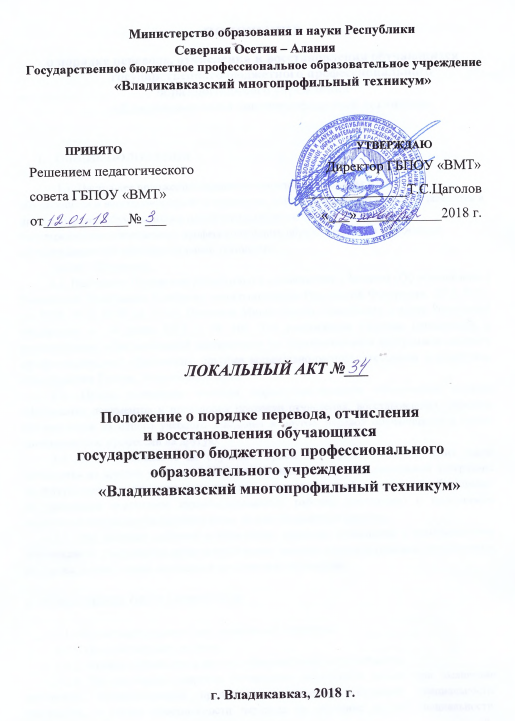 ПОЛОЖЕНИЕо порядке перевода, отчисления и восстановления обучающихсягосударственного бюджетного профессионального образовательного учреждения «Владикавказский многопрофильный техникум»ОБЩИЕ ПОЛОЖЕНИЯ1.1. Настоящее положение определяет порядок и основания отчисления обучающихся и восстановления их в техникуме, перевода из одного учебного заведения в другое, перевод обучающихся с одной специальности/профессии на другую государственного бюджетного профессионального образовательного учреждения   «Владикавказский многопрофильный техникум» (далее - Техникум).1.2. Настоящее Положение разработано в соответствии с Законом «Об образовании в Российской Федерации» (Собрание законодательства Российской Федерации, 2012, N 53, ст. 7598; 2013, N 19, ст. 2326), Приказом Министерства образования и науки Российской Федерации от 14 июня 2013 г. № 464 "Об утверждении Порядка организации и осуществления образовательной деятельности по образовательным программам среднего профессионального образования, другими нормативно-распорядительными документами Минобрнауки России, Приказом Министерства образования и науки РФ от 06.06.2013 г. № 443 «Об утверждении Порядка и случаев перехода лиц, обучающихся по образовательным программам среднего профессионального  и высшего образования, с платного обучения на бесплатное», Уставом техникума.1.3. Целью положения является нормативно-правовое обеспечение порядка оформления документов и проведения процедур отчисления, восстановления, перевода обучающихся из одного учебного заведения в другое, перевод обучающихся с одной специальности/ профессии на другую.1.4. За восстановление на обучение, прием для продолжения обучения после отчисления из другого учебного заведения, перевод с одной образовательной программы на другую плата не взимается, если лицо получает среднее профессиональное образование по программе подготовки квалифицированных рабочих (служащих) и программам подготовки специалистов среднего звена  за счет бюджетных средств.1.5. При решении вопросов о зачислении, переводе, отчислении и восстановлении обучающихся учитываются права и охраняемые законом интересы граждан, государства и общества, а также права, интересы и возможности техникума.2. ОТЧИСЛЕНИЕ ОБУЧАЮЩЕГОСЯ2.1. Обучающийся может быть отчислен из техникума:2.1.1. По собственному желанию;2.1.2. В связи с переводом в другую образовательную организацию;2.1.3. По состоянию здоровья (отчисление допускается только при выявлении патологии, препятствующей продолжению освоения избранной специальности/ профессии, в случае невозможности перевода на обучение другой специальности/ профессии в соответствии с состоянием здоровья);2.1.4. В связи с окончанием техникума;2.1.5. За невыполнение учебного плана или получение неудовлетворительной оценки на государственной (итоговой) аттестации;2.1.6. В случае вступления в силу обвинительного приговора суда, которым обучающийся осужден к лишению свободы или к иному наказанию, исключающему возможность продолжения обучения;2.1.7. За нарушение обязанностей, предусмотренных Уставом техникума, правил внутреннего распорядка, иных локальных актов техникума;2.1.8. В связи с невыходом из академического отпуска;2.1.9. В связи со смертью, а также в случае признания по решению суда отсутствующим или умершим.Отчисление обучающегося, предусмотренное подпунктом 1 - 4, 9 является отчислением по уважительной причине. Отчисление обучающегося, предусмотренное подпунктом 5 -8 является отчислением по неуважительной причине.2.2. Отчисление обучающегося производится приказом директора техникума по представлению руководителя соответствующего структурного подразделения техникума.2.3. Отчисление по собственному желанию производится в срок не более месяца с момента подачи обучающимся заявления.2.3.1. Заявление пишется обучающимся на имя директора с просьбой отчислить его по собственному желанию или по состоянию здоровья (когда для академического отпуска нет оснований), визируется заместителем директора по учебно-производственной работе, представляется директору и направляется в учебную часть.2.3.2. Обучающийся может отчисляться по собственному желанию в любое время, в том числе и во время промежуточной и  итоговой аттестации, если он не имеет академических задолженностей.2.3.4.При отчислении обучающегося по болезни, подтвержденной документом от врача, эти ограничения снимаются.2.4. За академическую неуспеваемость отчисляются обучающиеся:2.4.1. имеющие задолженности по трем или более дисциплинам;2.4.2. не ликвидировавшие в установленные сроки задолженности,2.4.3. трижды получившие неудовлетворительные оценки при пересдаче одной и той же дисциплины.2.5. За невыполнение учебного плана отчисляются обучающиеся, не выполняющие графика самостоятельной работы, лабораторных, практических заданий.2.6. За пропуски обучающийся отчисляется, если он не уведомил учебную часть о причине своего отсутствия в течение двух недель и не представил медицинской справки в течение двух дней с момента выхода на занятия.2.7. При отчислении обучающегося за академическую неуспеваемость и невыполнение учебного плана заместитель директора по учебно-производственной работе, заместитель директора по учебной работе подает на имя директора представление об отчислении обучающегося с указанием причины и дисциплин академической задолженности. На представлении должна быть подпись обучающегося, что он с представлением ознакомлен, или указана причина, по которой эта подпись отсутствует.2.8. Отчисление обучающегося за невыполнение правил внутреннего распорядка производится по представлению заместителя директора по учебно-производственной работе, заместителя директора по учебно-воспитательной работе. При отчислении за дисциплинарные нарушения от обучающегося должна быть получена объяснительная записка или сделана пометка о том, что обучающийся от ее написания отказался. При этом отчисление может быть осуществлено не позднее 6 месяцев со дня совершения проступка или одного месяца со дня его обнаружения.2.9. Выписки из приказов на отчисление должны быть своевременно вывешены в учебной части для ознакомления обучающихся.2.10. При отчислении обучающегося из техникума ему по запросу выдается справка установленной формы и находящийся в личном деле подлинник документа об образовании.2.11. Не допускается отчисление обучающихся во время их болезни, каникул, академического отпуска или отпуска по беременности и родам.2.12. По согласию родителей (законных представителей), комиссии по делам несовершеннолетних и защите их прав и органа местного самоуправления, осуществляющего управление в сфере образования, обучающийся, достигший возраста пятнадцати лет, может оставить техникум до получения общего образования. Комиссия по делам несовершеннолетних и защите их прав совместно с родителями  (законными представителями) несовершеннолетнего, оставившего техникум до получения основного общего образования, и органом местного самоуправления в месячный срок принимает меры, обеспечивающие трудоустройство этого несовершеннолетнего и продолжение освоения им образовательной программы основного общего образования по иной форме обучения. По решению Педагогического совета техникума за совершенные неоднократно грубые нарушения устава Учреждения допускается исключение из техникума обучающегося, достигшего возраста пятнадцати лет. Исключение обучающегося из техникума применяется, если меры воспитательного характера не дали результата и дальнейшее пребывание обучающегося в техникум оказывает отрицательное влияние на других обучающихся, нарушает их права и права  работников техникума, а также нормальное функционирование техникума. Решение об исключении обучающегося, не получившего общего образования, принимается с учетом мнения его родителей (законных представителей) и с согласия комиссии по делам несовершеннолетних и защите их прав. Решение об исключении детей-сирот и детей, оставшихся без попечения родителей, принимается с согласия комиссии по делам несовершеннолетних и защите их прав и органа опеки и попечительства. Педагогический Совет техникума уведомляет обучающегося и его родителей (законных представителей) о рассмотрении вопроса об исключении не позднее, чем за 10 дней до рассмотрения этого вопроса. Отсутствие обучающегося и его родителей (законных представителей) на заседании Педагогического Совета техникума не может служить препятствием для рассмотрения вопроса об отчислении (исключении) при надлежащем уведомлении обучающегося и его родителей (законных представителей). Учреждение незамедлительно обязано проинформировать об исключении обучающегося из образовательного учреждения его родителей (законных представителей) и орган местного самоуправления. Комиссия по делам несовершеннолетних и защите их прав совместно с органом местного самоуправления и родителями (законными представителями) несовершеннолетнего, исключенного из техникума, в месячный срок принимает меры, обеспечивающие трудоустройство этого несовершеннолетнего и (или) продолжение его  обучения в другом образовательном учреждении.3. ВОССТАНОВЛЕНИЕ В ЧИСЛО ОБУЧАЮЩИХСЯ3.1. Обучающийся имеет право на восстановление в техникуме в течение пяти лет после отчисления из него по собственному желанию или по уважительной причине с сохранением той основы обучения (бесплатной или платной), в соответствии с которой он обучался до отчисления при наличии вакантных мест.3.2. Восстановление обучающихся, не имеющих академической задолженности, производится в периоды летних и зимних каникул по результатам собеседования, на прежнюю или при ее отсутствии на родственную специальность.3.3. Обучающийся, восстанавливающийся в техникуме, пишет на имя директора заявление, в котором указывает причину, по которой он ранее был отчислен. На заявлении  обучающийся получает визу заместителя директора по учебно-производственной работе, в соответствии с которой устанавливается основа обучения (бесплатная или платная), курс и группа.3.4. После положительного решения директора издается приказ о восстановлении обучающегося.4. ПЕРЕВОД ОБУЧАЮЩИХСЯ4.1. Перевод обучающихся из одного учебного заведения в другое производится с согласия директоров обоих учебных заведений. Ограничений, связанных с курсом и формой обучения, видом основной образовательной программы, на которые происходит перевод обучающихся,  Минобрнауки РФ  не устанавливает. Основанием для перевода обучающихся могут быть:перевод в Техникум из другого учебного заведения;перевод из Техникума в другое учебное заведение;перевод с обучения на коммерческой основе на обучение за счет бюджетных средств.4.2. Общая продолжительность обучения обучающегося на местах, финансируемых из государственного бюджета, не должна более чем на один год превышать срока, установленного учебным планом принимающей профессиональной образовательной организацией для освоения основной образовательной программы (с учетом формы обучения). Исключения могут быть допущены только для определенной категории лиц (беженцы, дети военнослужащих, лица, пострадавшие в катастрофах и т.п.) по согласованию с учредителем профессиональной образовательной организации. 4.3. Количество мест для перевода, финансируемых из соответствующего бюджета, определяется разницей между контрольными цифрами соответствующего года приема и фактическим количеством обучающихся, получающих обучение по специальности/ профессии на соответствующем курсе. При наличии мест на соответствующем курсе обучения по интересующей обучающегося основной образовательной программе, финансируемых из бюджета, профессиональная образовательная организация не вправе предлагать обучающемуся, получающему среднее профессиональное образование впервые, переводиться на места с оплатой юридическими и (или) физическими лицами на договорной основе.4.3.1. Количество мест для перевода и зачисления в Техникум на коммерческой основе определяется педагогическим советом Техникума в соответствии с возможностями кадровыми и аудиторными.4.4. ПОРЯДОК ПЕРЕВОДА СТУДЕНТОВ В ТЕХНИКУМ ИЗ ДРУГОГО УЧЕБНОГО ЗАВЕДЕНИЯ
        4.4.1. Обучающийся, желающий перевестись в техникум, обращается к заместителю директора по учебно-производственной работе с заявлением на имя директора. К заявлению он прилагает академическую справку.4.4.2. Заместитель директора по учебно-производственной работе проводит аттестацию обучающегося путем рассмотрения академической справки  и собеседования. По итогам аттестации, когда некоторые дисциплины не могут быть зачтены обучающемуся или из-за разницы в учебных планах обнаруживаются неизученные дисциплины (разделы дисциплин), обучающемуся предоставляется возможность ликвидировать академическую разницу.4.4.3. При решении вопроса о перезачете дисциплин необходимо принимать во внимание следующее:- общие гуманитарные и социально-экономические дисциплины, в том числе четыре обязательные базовые, перезачитываются в объеме, изученном обучающимся и соответствующем требованиям ФГОС; факультативные дисциплины могут быть перезачтены обучающемуся по его желанию; при переводе обучающегося на ту же основную образовательную программу, по которой он обучался ранее, или родственную основную образовательную программу учи техникумом лище перезачитываются также математические и общие естественнонаучные дисциплины, и все дисциплины по выбору обучающегося; при переводе обучающегося на ту же основную образовательную программу, по которой он обучался ранее, или родственную основную образовательную программу сдаче подлежат:- разница в учебных планах по специальности/ профессии в части, касающейся ФГОС по математическим и общим естественнонаучным, общепрофессиональным и специальным дисциплинам (модулям), если она превышает предел, в рамках которого техникум имеет право изменять объемы дисциплин;- при переводе обучающегося в техникуме на неродственную основную образовательную программу перечень дисциплин, подлежащих сдаче (ликвидации академической задолженности), устанавливается техникумом.4.4.4. При положительном решении вопроса о переводе техникум выдает обучающемуся справку установленного образца. Справку готовит для подписи директору заместитель директора по учебно-производственной работе.4.4.5. Обучающийся представляет указанную справку в профессиональную образовательную организацию, в которой он учился, а также, письменное заявление об отчислении в связи с переводом и о выдаче ему академической справки и документа об образовании, на основании которого он был зачислен в профессиональную образовательную организацию.4.4.6. На основании представленной справки и заявления обучающегося директор профессиональной образовательной организации, из которой обучающийся переводится, в течение 10 дней со дня подачи заявления, издает приказ об его отчислении с формулировкой: "Отчислен в связи с переводом в ... профессиональную образовательную организацию". Из личного дела обучающегося извлекается и выдается ему на руки (или лицу, имеющему на это доверенность установленной формы) документ об образовании. В личном деле обучающегося остается копия документа об образовании, заверенная профессиональной образовательной организацией, и выписка из приказа об отчислении в связи с переводом, а также сданные обучающимся студенческий билет/ ученический билет и академическая справка.4.4.7. Приказ о зачислении обучающегося в техникуме в связи с переводом издается директором после получения документа об образовании и академической справки , которые прилагаются к его личному заявлению. До получения документов директор техникума имеет право допустить обучающегося к занятиям своим распоряжением.4.4.8. В приказе о зачислении делается запись: "Зачислен в порядке перевода из ... профессиональной образовательной организации, на специальность (направление)... , на ... курс, на ... форму обучения".4.4.9. Если количество мест в техникуме (на конкретном курсе, по определенной специальности/ профессии) меньше количества поданных заявлений от обучающихся, то в порядке конкурса на основе результатов аттестации проводится отбор лиц, наиболее подготовленных для продолжения обучения.4.4.10. В техникуме формируется и ставится на учет новое личное дело обучающегося, в которое заносится заявление о переводе, академическая справка, документ об образовании и выписка из приказа (копия приказа) о зачислении в порядке перевода, а также договор, если зачисление осуществляется на места с оплатой стоимости обучения. В сводную ведомость группы в соответствии с проведенной аттестацией переписываются из академической справки все дисциплины (модули), которые зачитываются обучающемуся до курса, на который он восстанавливается. При этом наименование дисциплин и количество аудиторных часов должно соответствовать действующему в техникуме учебному плану. Если обучающийся, переведенный из другой профессиональной образовательной организации, изучил дисциплину, по которой в соответствии с учебным планом техникума занятия планируются в более поздние курсы, заместитель директора по учебно-производственной работе имеет право по заявлению обучающегося перезачесть эту дисциплину при полном совпадении учебных планов.4.4.11. Переход обучающегося с одной основной образовательной программы по специальности/ профессии на другую, в том числе с изменением формы обучения, внутри техникума осуществляется по заявлению обучающегося на имя директора после предварительного визирования этого заявления заместителем директора по учебно- производственной работе. Директор издает приказ о переводе обучающегося на другую специальность /профессию с формулировкой: "Переведен с ... курса обучения по специальности /профессии ...на ...курс и форму обучения по специальности / профессии ...". В приказе о переводе также может содержаться специальная запись об утверждении индивидуального плана обучающегося по сдаче академической разницы. Индивидуальный план определяется заместителем директора по учебно­производственной работе.  Выписка из приказа (копия приказа) вносится в личное дело обучающегося.4.5. ПОРЯДОК ПЕРЕВОДА СТУДЕНТОВ ИЗ ТЕХНИКУМА В ДРУГОЕ УЧЕБНОЕ ЗАВЕДЕНИЕ4.5.1. Перевод в другую образовательную организацию осуществляется по заявлению студента с приложением справки о его зачислении в другое учебное заявление. Директор Техникума, в течение 10 дней со дня подачи заявления студентом, издает приказ о его отчислении в связи с переводом в другое учебное заведение. Студенту выдается академическая справка установленного образца и документ об образовании, на основании которого он поступил в Техникум. Допускается выдача указанных документов лицу, имеющему на это доверенность установленной формы.4.5.2. Студент оформляет обходной лист, сдает куратору курса студенческий билет и зачетную книжку, книги в библиотеку. В личном деле студента остается копия документа об образовании, заверенная Техникумом, приказ об отчислении в связи с переводом, ксерокопия академической справки, студенческий билет и зачетная книжка.4.6.  ПОРЯДОК ПЕРЕВОДА СТУДЕНТОВ С ПЛАТНОГО ОБУЧЕНИЯ НАБЕСПЛАТНОЕ4.6.1. Переход с платного обучения на бесплатное осуществляется при наличии свободных мест, финансируемых за счет бюджетных ассигнований федерального бюджета, бюджетов субъектов Российской Федерации и местных бюджетов по соответствующей образовательной программе по профессии, специальности и форме обучения на соответствующем курсе (далее - вакантных бюджетные места).4.6.2. Количество вакантных бюджетных мест определяется образовательной организацией как разница между контрольными цифрами соответствующего года приема(количество мест приема на первый год обучения) и фактическим количеством студентов в образовательной организации по соответствующей образовательной программе по специальности и форме обучения на соответствующем курсе не менее двух раз в год (по окончании семестра).4.6.3. Сроки подачи студентами заявлений на переход с платного обучения на бесплатное при наличии вакантных бюджетных мест устанавливаются не позднее чем впервые 10 дней после начала семестра.4.6.4. Техникумом обеспечивается открытость информации о количестве вакантных бюджетных мест для перехода с платного обучения на бесплатное, сроках подачи обучающимися заявлений на переход с платного обучения на бесплатное путем размещения указанной информации на сайте Техникума.4.6.5. Право на переход с платного обучения на бесплатное имеет лицо, обучающееся в Техникуме на основании договора об оказании платных образовательных услуг, не имеющее на момент подачи заявления академической задолженности, дисциплинарных взысканий, задолженности по оплате обучения, при наличии одного из следующих условий:а) особые достижения в спортивной деятельности Техникума;б) сдачи экзаменов за два семестра обучения, предшествующих подаче заявления, на оценку «хорошо» и  «отлично»;в) отнесения к следующим категориям граждан: детей-сирот и детей, оставшихся без попечения родителей, инвалидов и лиц с ОВЗ, а также лицам из числа детей-сирот и детей, оставшихся без попечения родителей; граждан в возрасте до двадцати лет, имеющих только одного родителя - инвалида I группы, если среднедушевой доход семьи ниже величины прожиточного минимума, установленного в соответствующем субъекте Российской Федерации;г) утраты обучающимся в период обучения одного или обоих родителей (законных представителей) или единственного родителя (законного представителя).д) достижения в овладении профессией при наличии положительных отзывов от мастеров производственного обучения и с мест прохождения практики4.6.6. Решение о переходе студента с платного обучения на бесплатное принимается решением Педагогического совета техникума с участием председателя Студенческого совета Техникума.4.6.7. Студент, желающий перейти на вакантное бюджетное место, представляет заместителю директора по учебной работе, в котором он обучается, мотивированное заявление на имя директора о переходе с платного обучения на бесплатное.К заявлению обучающегося прилагаются следующие документы:а) подтверждающие особые достижения в учебной и спортивной деятельности Техникума;б) подтверждающие отнесение данного обучающегося к указанным в подпунктах «в», «г»  и «д» пункта 4.6.5 настоящего Порядка категориям граждан (в случае отсутствия в личном деле обучающегося).4.6.8. Заместитель директора по УР в пятидневный срок с момента поступления заявления от обучающегося визирует указанное заявление и представляет заявление на Педагогическом Совете с прилагаемыми к нему документами, а также информацией, содержащей сведения: о результатах промежуточной аттестации студента за два семестра, предшествующих подаче им заявления о переходе с платного обучения на бесплатное; об отсутствии дисциплинарных взысканий; об отсутствии задолженности по оплате обучения (далее - информация).4.6.9. При рассмотрении Педагогическим Советом заявлений студентов приоритет отдается:а) в первую очередь - студентам, соответствующим условию, указанному в подпункте «а» пункта 4.6.5 настоящего Порядка;б) во вторую очередь - студентам, соответствующим условию, указанному в подпункте «б» пункта 4.6.5 настоящего Порядка;в) в третью очередь - студентам, соответствующим условию, указанному в подпункте «в» пункта 4.6.5 настоящего Порядка;г) в четвертую очередь - студентам, соответствующим условию, указанному в подпункте «г» пункта 4.6.5 настоящего Порядка.д) в пятую очередь - студентам , соответствующим условию, указанному в подпункте «д» пункта 4.6.5 настоящего Порядка.4.6.10. При наличии двух и более кандидатов одной очереди на одно вакантное бюджетное место приоритет отдается:а) в первую очередь - студентам, имеющим более высокие спортивные результаты и результаты по итогам промежуточной аттестации двух семестров, предшествующих подаче заявления о переходе с платного обучения на бесплатное;б) во вторую очередь - студентам, имеющим особые достижения в учебной, научно-исследовательской, общественной, культурно-творческой и спортивной деятельности Техникума.4.6.11. При наличии двух и более кандидатов первой очереди на одно вакантное бюджетное место приоритет отдается студентам, имеющим особые достижения в учебной, научно-исследовательской, общественной, культурно-творческой и спортивной деятельности Техникума.4.6.12. В результате рассмотрения заявления студента, прилагаемых к нему документов и информации заместителя директора по УР Педагогическим Советом принимается одно из следующих решений: о переходе студента с платного обучения на бесплатное;об отказе в переходе студента с платного обучения на бесплатное.4.6.13. Решение о переходе обучающегося с платного обучения на бесплатное принимается Педагогическим Советом с учетом количества вакантных бюджетных мест и приоритетов, расставленных в соответствии с пунктами 4.6.9 и 4.6.10 настоящего Порядка.4.6.14. При заполнении имеющихся вакантных мест с учетом приоритетов, расставленных в соответствии с пунктами 4.6.9 и 4.6.10 настоящего Порядка, в отношении оставшихся заявлений студентов Педагогическим Советом принимается решение об отказе в переходе с платного обучения на бесплатное.4.6.15. Решение Педагогического Совета доводится до сведения студентов путем размещения протокола заседания Педагогического Совета на информационном стенде и (или) сайте Техникума.4.6.16. Перевод с платного обучения на бесплатное оформляется распорядительным актом Техникума, изданным директором Техникума, не позднее 10 календарных дней с принятия Педагогическим Советом  решения о таком переводе.
Приложение № 1Директору ГБПОУ «ВМТ»От студента группы ___________________________________________________________________________________________(Ф.И.О. студента полностью)ЗАЯВЛЕНИЕ	Прошу перевести меня с платного обучения на бесплатное в соответствии с подпунктом ______ пункта 6 приказа Министерства образования и науки Российской Федерации от 6 июня 2013 г. № 443 «Об утверждении порядка и случаев перехода лиц, обучающихся по образовательным программам среднего профессионального и высшего образования, с платного обучения на бесплатное»,так как: ____________________________________________________________________________________________________________________________________________________________________________________________________________________________________.К данному заявлению прилагаю следующие документы:1. Копия зачетной книжки (содержащая информацию о результатах промежуточной аттестации за два семестра, предшествующих подаче заявления, заверенная заведующим учебным отделом).2.3.4.Дата________________ Личная подпись студента _________________Заявление визируется:1. куратор курса;2. зам. директора по УР (отсутствие академических задолженностей);3. зам. директора по ВР (отсутствие дисциплинарных взысканий);4. бухгалтером (отсутствие задолженности по оплате за обучение).
